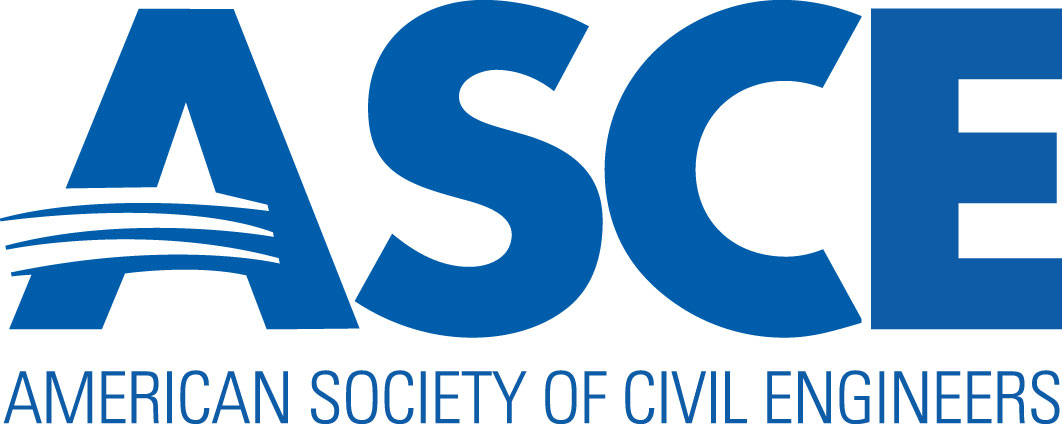 Outstanding Civil Engineering Achievement AwardENTRY FORMPart of the Outstanding Projects and Leaders ProgramProjects reviewed by the New Hampshire Section for its annual best projects award may be determined worthy of consideration at the national level. Please use the following entry form for submission to ASCE-NH.  DEADLINE FOR ALL ENTRIES IS 5:00 PM EASTERN TIME, DECEMBER 15 TO ASCE-NHSubmit completed entries electronically to ASCE NH at newhampshire.asce@gmail.com Revised February 10, 2016Civil engineering achievement within New Hampshire is recognized annually by selection of the “NEW HAMPSHIRE OUTSTANDING CIVIL ENGINEERING ACHIEVEMENT”. The Award is presented for the achievement, not the individual, so that all who have worked on the winning project are recognized as having contributed to an outstanding civil works. Entries are evaluated based on the following criteria:Originality and InnovationNew or Innovative Application of Technology, Design, Materials, Process/Methods, and ConstructionResourcefulness in Planning and Solving Design ChallengesComplexity of the Problem or Situation AddressedCreativity in SolutionsSustainability ConsiderationsEnvironmentalSocialEconomicProject Planning and DeliveryFinancing, Budget, and ScheduleMeeting the Client’s NeedsBudget and Schedule Adherence Contributions to the Well-Being of People and Communities, including Aesthetic ValuePreparation GuidelinesEntries must address each criterion and should identify unusual aspects of the project.  Describe key challenges and solutions and new technology used.  Consider all phases of the project, including the plan, design, construction, operation, and maintenance. The project’s environmental, political, economic, social, and legal aspects may also be significant.  Present most technical information in lay terms.  OCEA jury members have diverse backgrounds in civil engineering. The engineers and design professionals on the jury may have expertise in structures, for example, but not in environmental engineering. Entries will also be read by general media reporters who cover such civil engineering issues as transportation or the environment but who may not have engineering backgrounds.  Entry FormatAll entries must be in English and should include the following in this order:Completed entry formBrief description of the project, not to exceed 250 wordsAt least six color photographs of the project.  (More images are encouraged.  Include photo credits if necessary as ASCE may use photos for publicity purposes.)Summary describing how project meets judging criteria, not to exceed 1,000 words.Attachments such as articles from newspapers, magazines or journals, if available.  If non-English articles are presented, their translation must be provided.DEADLINE FOR ALL ENTRIES IS 5:00 PM EASTERN TIME, APRIL 15    PROJECT NAME: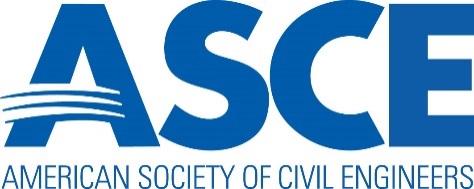 To determine whether or not your project is eligible for entry, please complete this page and then move on to the remaining pages as directed.  Projects can be entered if they meet the following eligibility criteria.  Identify your project by checking the appropriate box and attesting to its eligibility.Bridges, tunnels, waterways, railways, roads (other than toll):  eligible only when carrying traffic; the time of final completion or dedication is not important.  Toll or similar regional roads:  any portion in use is eligible.  The entire road is eligible when it is 75% operational.Water supply, flood control dams:  eligible when ready to take the full design head of water.Power dams:  eligible when the major civil engineering construction is completed and the structure can take its design head of water.Power plants:  eligible when power is generated and delivered.Buildings and structures:  eligible when ready for use (certificate of occupancy has been obtained where applicable).Airports and other similar large developments:  eligible when initial phase is 75% operational.  Individual structures or features (such as major buildings or runways) are eligible when operational, but will be considered separately from the entire project. Water supply, water treatment, and waste disposal:  the entire project is eligible when it is 50% operational in its initial phase.  Any completed component is eligible, but will be considered separately from the entire project.  Port, coastal, ocean, wetlands projects, and offshore structures:  eligible when complete.Military projects (such as bases, launching units, and harbor facilities):  eligible when initial phase is 75% operational.  Individual structures or features (such as major buildings or runways) are eligible when operational, but will be considered separately from the entire project.  I have placed my project in the category that best describes it and hereby attest, by the signing of my name, that is meets established eligibility requirements.  Signature:                                                                                       Date:  If your project meets eligibility requirements, continue the entry by completing remaining pages of this form.  PROJECT INFORMATIONProject name (exactly as it should appear on the trophy)Presented by theAmerican Society of Civil Engineers toName of Owner:  Name of Project:  Outstanding Civil Engineering Achievement AwardExample:  	Potomac Crossing Consultants	  	Woodrow Wilson Bridge ProjectProject Location (city/state):ABOUT THE PROJECTScheduled Completion Date:					Actual Completion Date:Total Project Budget:						Actual Cost:  NOMINATOR’S INFORMATIONDescribe the Nominator’s Role:Nominator OnlyActive in the ProjectIf active in the project, describe activity:  Submitted byTitleCompany NameAddressCity, State, ZipCountryPhone								EmailSignature							DatePROJECT OWNER INFORMATIONProject Owner’s NameFirm CEOFirm NameFirm RepresentativeAddressCity, State, ZipCountryPhone								EmailTEAM LEADER INFORMATIONContractual Team Leader’s NameCompany NameAddressCity, State, ZipCountryPhone								EmailEngineer of Record’s NameCompany NameAddressCity, State, ZipCountryPhone								EmailArchitect of Record’s NameCompany NameAddressCity, State, ZipCountryPhone								EmailGeneral Contractor’s NameCompany NameAddressCity, State, ZipCountryPhone								EmailCONTRACTOR/SUBCONTRACTOR INFORMATIONPlease provide contact information for all contractors and subcontractors who contributed to this project.  If more space is needed, please add lines.  Contact person’s nameCompany NameAddressCity, State, ZipCountryPhone								EmailContact person’s nameCompany NameAddressCity, State, ZipCountryPhone								EmailContact person’s nameCompany NameAddressCity, State, ZipCountryPhone								EmailContact person’s nameCompany NameAddressCity, State, ZipCountryPhone								EmailContact person’s nameCompany NameAddressCity, State, ZipCountryPhone								EmailI hereby authorize submission of this project into the American Society of Civil Engineer’s Outstanding Civil Engineering Achievement (OCEA) Award competition. Senior Executive/PrincipalCompany NameSignature							DateAddressCity, State, ZipCountryPhone								EmailAPPLICATION CHECKLISTEntry material for the Outstanding Civil Engineering Achievement (OCEA) Award should be presented in the following order:  All entries must be in English and should include the following in this order:Completed entry formBrief description of the project, not to exceed 250 wordsAt least six color photographs of the project.  (More images are encouraged.  Include photo credits if necessary as ASCE may use photos for publicity purposes.)Summary describing how project meets judging criteria, not to exceed 1,000 words.Attachments such as articles from newspapers, magazines or journals, if available.  If non-English articles are presented, their translation must be provided.Submit completed entries electronically to ASCE NH at newhampshire.asce@gmail.com DEADLINE FOR ALL ENTRIES IS 5:00 PM EASTERN TIME, APRIL 15.